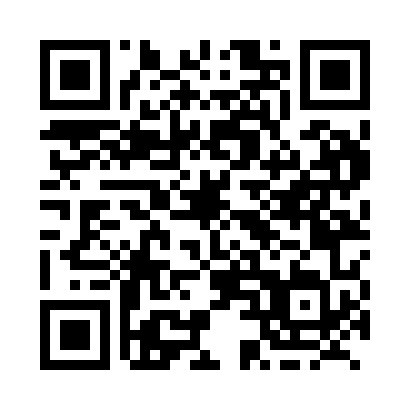 Prayer times for Chapeau, Quebec, CanadaMon 1 Jul 2024 - Wed 31 Jul 2024High Latitude Method: Angle Based RulePrayer Calculation Method: Islamic Society of North AmericaAsar Calculation Method: HanafiPrayer times provided by https://www.salahtimes.comDateDayFajrSunriseDhuhrAsrMaghribIsha1Mon3:225:221:126:369:0211:022Tue3:235:231:136:369:0211:013Wed3:245:231:136:369:0211:014Thu3:255:241:136:369:0111:005Fri3:265:251:136:369:0110:596Sat3:285:261:136:369:0110:587Sun3:295:261:136:369:0010:578Mon3:305:271:146:359:0010:569Tue3:315:281:146:358:5910:5510Wed3:335:291:146:358:5910:5411Thu3:345:301:146:358:5810:5312Fri3:365:301:146:348:5710:5213Sat3:375:311:146:348:5710:5014Sun3:395:321:146:348:5610:4915Mon3:405:331:146:338:5510:4816Tue3:425:341:146:338:5410:4617Wed3:435:351:156:328:5310:4518Thu3:455:361:156:328:5310:4319Fri3:475:371:156:328:5210:4220Sat3:485:381:156:318:5110:4021Sun3:505:391:156:318:5010:3922Mon3:525:401:156:308:4910:3723Tue3:535:411:156:298:4810:3524Wed3:555:431:156:298:4710:3425Thu3:575:441:156:288:4510:3226Fri3:595:451:156:278:4410:3027Sat4:015:461:156:278:4310:2828Sun4:025:471:156:268:4210:2629Mon4:045:481:156:258:4110:2430Tue4:065:491:156:258:3910:2331Wed4:085:511:156:248:3810:21